Pentecost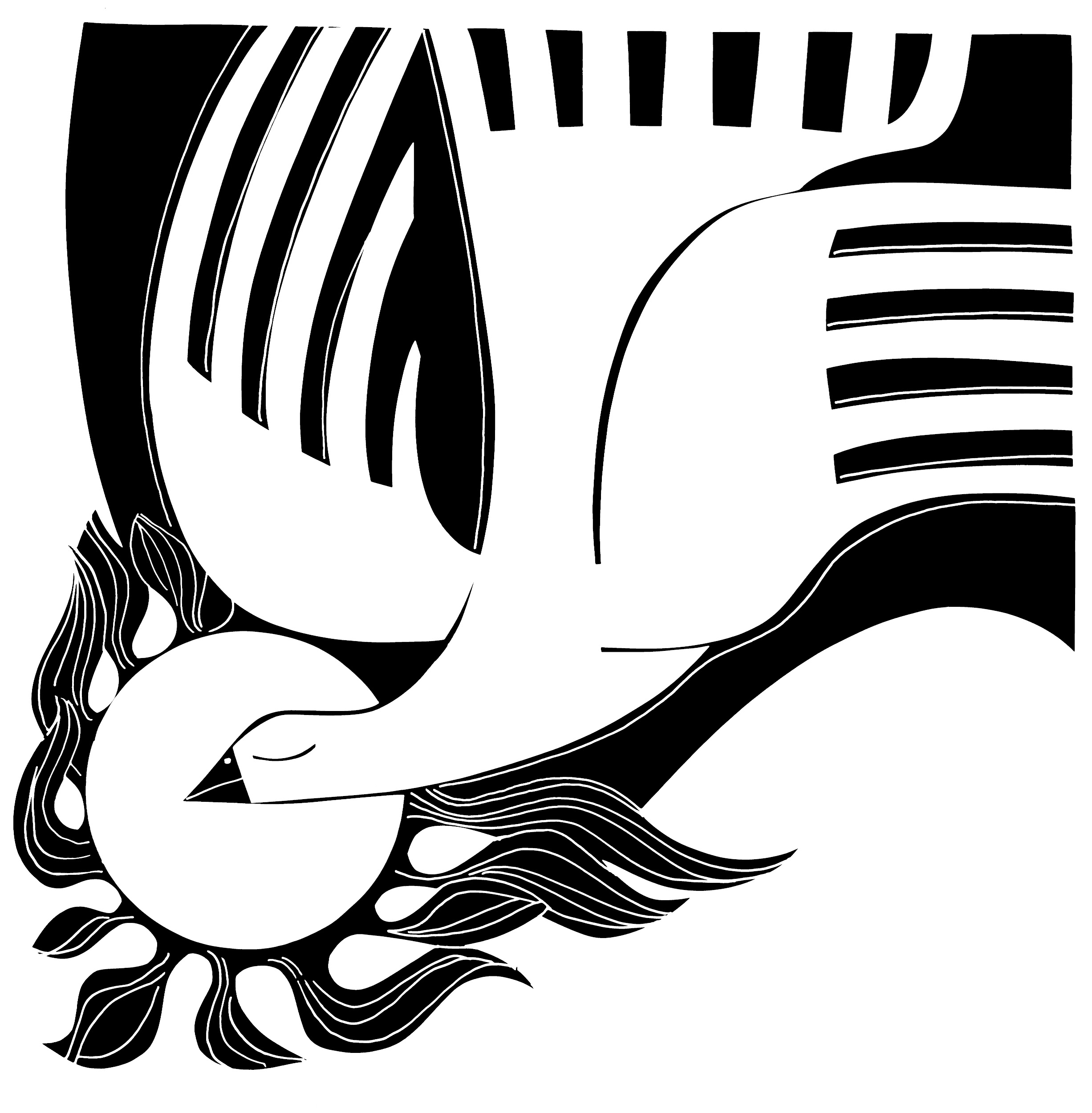 June 9, 2019Assembly Mennonite ChurchGATHERING HWB 1 What is this place 	Call to worship and prayerPRAISINGHWB 303 Come, gracious spiritPeace lamp -  L: We are Easter peopleP: Open wide the doors of Christ’s love	Acts 2:1-21OFFERING OUR GIFTS AND OURSELVESRecovenanting Offering STJ 34 Loving Spirit Offering Prayer 	Palestinian Circle DanceHEARING THE WORD	Children’s time Childcare is available for those three and under in the middle classroom following children's time. SermonPentecostJune 9, 2019Assembly Mennonite ChurchGATHERING HWB 1 What is this place 	Call to worship and prayerPRAISINGHWB 303 Come, gracious spiritPeace lamp -  L: We are Easter peopleP: Open wide the doors of Christ’s love	Acts 2:1-21OFFERING OUR GIFTS AND OURSELVESRecovenanting Offering STJ 34 Loving Spirit Offering Prayer 	Palestinian Circle DanceHEARING THE WORD	Children’s time Childcare is available for those three and under in the middle classroom following children's time. SermonRESPONDINGSTS 16 Peace before usCommunionAS 192 This is the body of Christ STJ 105 Don’t be afraid STJ 81 Take, O take me as I am HWB 356 Breathe on me, breath of God	Pastoral PrayerSENDING	Announcements	Benediction	L: For all that has been, thanks.	P: For all that shall be, yes.      	AS 149 Changes comin’ upon usAll are invited to stay for a Fellowship meal following the second hour hymn sing. Children will return to the worship space after Sunday School and be dismissed from the worship space to the potluck. Older people and families with young children are encouraged to go through the line first.  Worship Leader and children’s time: Anna Yoder Schlabach, Song leader: Beverly Lapp, Peace lamp: Lois and John Nafziger, Scripture Reader: Eric Yordy, Recovanting: Karl Shelly, Preacher and Communion officiant: Lora Nafziger, Dancers: Michael Miller, Kathy Meyer Reimer, Linda Schlabach Miller, children, Communion servers: Pastoral Team, Regina Shands Stoltzfus, Rose Stutzman, Karen and David Powell, Musicians: Bill Mateer, Wilma Harder, Jim Kaufmann, Visuals: Mary Martha MetzlerRESPONDINGSTS 16 Peace before usCommunionAS 192 This is the body of Christ STJ 105 Don’t be afraid STJ 81 Take, O take me as I am HWB 356 Breathe on me, breath of God	Pastoral PrayerSENDING	Announcements	Benediction	L: For all that has been, thanks.	P: For all that shall be, yes.      	AS 149 Changes comin’ upon usAll are invited to stay for a Fellowship meal following the second hour hymn sing. Children will return to the worship space after Sunday School and be dismissed from the worship space to the potluck. Older people and families with young children are encouraged to go through the line first.  Worship Leader and children’s time: Anna Yoder Schlabach, Song leader: Beverly Lapp, Peace lamp: Lois and John Nafziger, Scripture Reader: Eric Yordy, Recovanting: Karl Shelly, Preacher and Communion officiant: Lora Nafziger, Dancers: Michael Miller, Kathy Meyer Reimer, Linda Schlabach Miller, children, Communion servers: Pastoral Team, Regina Shands Stoltzfus, Karen and David Powell, Rose Stutzman, Musicians: Bill Mateer, Wilma Harder, Jim Kaufmann, Visuals: Mary Martha Metzler